MINI-GRANT PROGRAM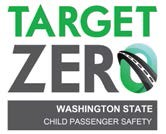 Policies and ProceduresLOCAL CAR SEAT ACTIVITIESWashington’s Child Passenger Safety Program is happy to announce the availability of mini- grants from $400.00 on up to $4,000.00 for activities intended to reduce the number of deaths and serious injuries to children resulting from traffic crashes on Washington roads.You must view the Pre-Application webinar at https://wacarseats.com/mini-grants/ prior to submitting your proposal.NEW: GRANT REQUESTS FOR HOSTING CPST COURSES WILL BE DONE UNDER A SEPARATE APPLICATION.ROLES AND RESPONSIBILITIESGrant requests should be from a school, government agency or non-profit (501c3) organization within Washington State. All costs/expenses will be paid for by the grantee and billed for reimbursement. Hosting a CPST course and increasing our State’s car seat technician network directly support the following program goals.Maintain a group of at least 400 active child passenger safety technicians throughout the year.Provide financial and logistical support to at least 200 child passenger safety inspection stations and/or safety events throughout the year.Increase participation in child passenger safety events among law enforcement and tribes by 10% compared to prior year.Each applicant certifies the Child Passenger Safety grant will not be used to replace existing state or local funds, defined as supplanting.Refer to the Requirements for Services to meet criteria to receive state funding.All projects must follow appropriate state and federal funding regulations.PROPOSED PROJECT COSTSTHE GRANT APPLICATION PROCESS – EASY AS 1, 2, 3Read these grant policies and procedures in their entirety before applying.Generate your grant proposal including three sections (an example is provided): QUALIFICATIONS = explain your agency’s involvement in child passenger safety (CPS) efforts. Include your work with traffic safety programs and experience managing public funds efficiently and ethically. Provide any past experience with hosting CPSTcourses. 	REQUIRED: Active use and input in the National Digital Check Form (NDCF) for all car seat checks conducted.DELIVERABLES = share anticipated class size, location, and method to recruit student participation. Include proposed course dates.BUDGET = a detailed list of funding requirements to complete the CPST course.Scan/email a signed proposal to Cesi Velez, Project Manager velezc@cobl.us Questions? 253-447-3257IMPORTANT REMINDERS REGARDING TRAVEL REIMBURSEMENTThe following is NOT all inclusive. Visit http://www.ofm.wa.gov/policy/ for additional information. Lodging and meal rates are adjusted on October 1st; mileage on January 1st, if applicable.LODGING50 mile ruleReimbursement is allowed for lodging expenses when the temporary duty station is located more than fifty (50) miles (most direct route) of the closer of either the traveler’s residence or official station.10.30.30What types of lodging costs are reimbursable?Basic commercial lodging (ensure the current state per diem is charged – refer to map – higher rates will not be fully reimbursed), applicable taxes, hotel/motel taxes Attach hotel receipt to travel voucherCampsites must follow Non-High Cost lodging rates. https://ofm.wa.gov/sites/default/files/public/legacy/policy/10.90a.pdfMEALSWhen may a traveler be reimbursed for meal costs?10.40.50.a  For overnight travel assignments, the agency-determined meal periods are used to determine when a traveler is entitled to a meal.10.40.50.b  For non-overnight travel assignments, the following two criteria must be met to receive a meal allowance:1. Three Hour Rule – a traveler may be reimbursed for meal expenses only after the traveler is in travel status for three hours beyond the traveler’s regularly scheduled working hours for any one day. The three hours may consist of hours occurring before, after, or a combination of both before and after the traveler’s regularly scheduled working hours for the day.2. In travel status during the entire meal period – travelers must be in travel status during the entire agency-determined meal period(s). The traveler may not stop for a meal just to meet the three-hour rule. Receipts are not required with travel voucher. Use per diem rates according to your final destination.The meal periods are:Breakfast	6:30 to 8:00 Lunch		11:30 to 1:00Dinner		5:30 to 7:00If hotel provides a full meal with eggs, bacon, sausage (protein); do NOT claim breakfast.Any meals provided by the conference/meeting/training; do NOT claim. Camping: must use Non High-Cost Location meal rateshttps://ofm.wa.gov/sites/default/files/public/legacy/policy/10.90a.pdfMILEAGE  Always ensure the correct mileage rate is used by visiting https://ofm.wa.gov/accounting/administrative-accounting-resources/travel or refer to map. Include city name on travel voucher; do not use “home” or “work”. IMPORTANT DATES OF GRANT PROGRAMSUBMITTING FOR REIMBURSEMENTSubmit the following documents in this order:A19 invoice –signed, complete, including Statewide Vendor number (SWV#).Proof of payments made.Copies of Invoices from Instructor Team members; include Travel Expense Voucher, hotel receipt if lodging is included.Evaluations of services provided.Scan>Email reimbursement documents to Cesi Velez, Project Manager velezc@cobl.usIt is the grantee’s responsibility to ensure their payment of products/services is correct and for grant appropriate expenses.DISPUTE REGARDING THE AGREEMENTDisputes arising under this agreement shall be resolved by a panel consisting of one representative of the Washington Traffic Safety Commission, one representative from the Bonney Lake Police Department, one representative from your agency and a mutually agreed upon third party. This dispute panel shall thereafter decide the dispute with a majority prevailing.TERMINATING THE AGREEMENTEither party may terminate this agreement upon (30) days of written notice to the other party. In the event of termination of this agreement, the terminating party shall be liable for the performance rendered prior to the effective date of termination.FISCAL GRANT YEAR IS OCTOBER 1 THROUGH SEPTEMBER 30FISCAL GRANT YEAR IS OCTOBER 1 THROUGH SEPTEMBER 30AUGUST 15Distribution of Grant program; attend Pre-application webinarSEPTEMBER 15 5:00PMGrant proposals due to WA CPS Program. Must be signed by a person with contracting authority.SEPTEMBER 30 5:00PMReview of proposals; notification of grant approval or decline by email.Evaluation is based on Qualifications, Deliverables, and Budget.Any funds not allocated will be provided to late submittals.          ALLOWED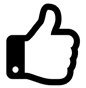       NOT-ALLOWED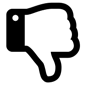 CEU workshopSeat sign-offsCar Seat Awareness ClassEquipment/materials for car seat checksEducational materialLATCH Manual(s) - limit the distribution of manuals to active car seat technicians who perform inspections on their own. Teams should have one or more available at inspection sites.Car and booster seats – up to a maximum of$2,500 per granteeMust be distributed by technician with education and training.National Digital Check Form (NDCF) completed for each seat distributed.Target those with demonstrated financial need (Headstart, ECEAP, Medicaid, etc.).Rear-facing only seatsFood/refreshmentsOffice furnitureGifts (gift cards, flowers, etc.)EntertainmentConstructionPrinter inkPromotional, give-a-way, or branding itemsClothingWages for technician/instructor attending a class, training or car seat eventVehicle fuel expenses for an agency carJULY 20All invoices for goods received or services performed on or prior to June 30th, must be received by Cesi Velez, Project Manager.OCTOBER 20All invoices for goods received or services performed between July 1st and September 30th, must be received by Cesi Velez, Project Manager.SUBMIT PERIODIC INVOICES FOR REIMBURSEMENT AS DELIVERABLES ARE MET OR SERVICES PROVIDED.SUBMIT PERIODIC INVOICES FOR REIMBURSEMENT AS DELIVERABLES ARE MET OR SERVICES PROVIDED.